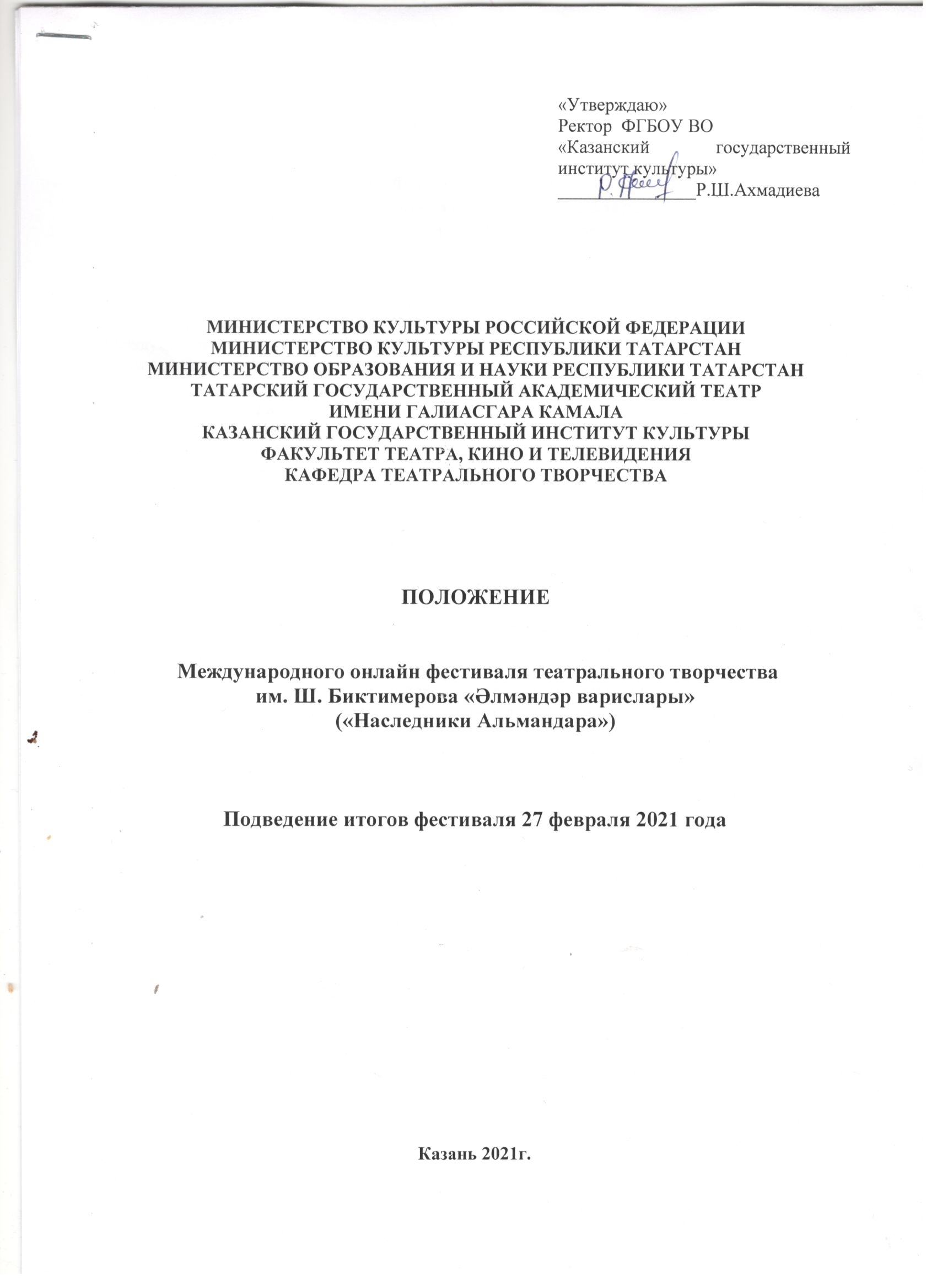 ПОЛОЖЕНИЕ Международного онлайн фестиваля театрального творчества им. Ш. Биктимерова «Әлмәндәр варислары» («Наследники Альмандара»)1. Общие положения Настоящее Положение определяет порядок организации и проведения Международного фестиваля театрального творчества им. Ш.Биктимерова «Наследники Альмандара» (далее – фестиваль).1.2. Учредителем Конкурса является Казанский государственный институт культуры. Оргкомитет и жюри Конкурса формируются из числа известных деятелей культуры и искусства в области театрального искусства Республики Татарстан и профессорско-преподавательского состава Казанского государственного института культуры.1.3. Оргкомитет Конкурса:устанавливает регламент и сроки проведения Фестиваля;обеспечивает непосредственное проведение Фестиваля;формирует состав жюри Фестиваля;утверждает список лауреатов, дипломантов и обладателей Гран-при Фестиваля;обеспечивает информационную поддержку Фестиваля на официальном сайте КазГИК.1.4. Положение определяет цели и задачи Фестиваля; организационное, методическое и финансовое обеспечение; порядок участия в Фестивале; подведение итогов и награждение призеров.1.5. Фестиваль является Международным, постоянно действующим.1.6. Рабочим языком Фестиваля является русский, татарский и языки народов Поволжья и СНГ.2. Цель и задачи фестиваля2.1. Целью фестиваля является выявление и поддержка детских театральных коллективов, приобщение участников коллективов к театральному искусству.2.2.	Задачи фестиваля:пропаганда театрального искусства;выявление  и поддержка талантливых исполнителей среди детей и подростков;укрепление профессиональных связей между творческими коллективами;повышение  уровня профессионального мастерства педагогов и руководителей театральных коллективов.3. Участники фестиваля3.1. К участию в фестивале допускаются:учащиеся детских школ искусств, детских музыкальных и общеобразовательных учреждений, учреждений культуры, училищ; воспитанники УДО, детские, молодежные театральные коллективы и студии. 4. Порядок подачи заявок4.1. Отправка заявки означает, что Вы полностью ознакомились и согласны с условиями проведения конкурса и выражаете свое согласие с обработкой Ваших персональных данных.4.2. Заявки принимаются до 21 февраля 2020 года (форма прилагается) по указанным в конце каждой номинации электронным адресам с приложенной копией квитанции (чека) оплаченного организационного взноса с указанием «Для участия в фестивале «НАСЛЕДНИКИ АЛЬМАНДАРА», Ф.И.О. руководителя, конкурсантов, номинацию. В заявке указать номинацию, категорию, возрастную группу.4.3. К заявке прикрепляется видео файл с выступлением. Для участия в конкурсе необходимо отправить в адрес Оргкомитета следующие документы:- заявка, оформленная в соответствии с образцом (Приложение)- видеозапись выступления. - скан платежа, подтверждающего оплату участия в конкурсе4.4. Требования к видеозаписи:К участию в конкурсе принимается как видео файлы формата fHD, HD, MP4, mov так и ссылки на облачное хранилище с хранением 2 месяца. Организаторы оставляют за собой право использования видеоматериалов, предоставленных участниками конкурса с целью популяризации театрального и эстрадного искусства.5. Номинации, возрастные группы и критерии оценки конкурсаФестиваль проводится по следующим номинациям: - драматический театр;- кукольный театр;- театр мимики и жеста;- художественное слово;- эстрадный конферанс (сольный, парный, театральный конферансы);- театрализованные представления (концерт).Возрастные категории участников в номинации «Художественное слово»:- первая возрастная группа – 7-10 лет;- вторая возрастная группа – 11-16 лет;- третья возрастная группа - 17-25 лет.Возрастные категории участников в номинациях «Драматический театр», «Театр мимики и жеста» «Кукольный театр»:- первая возрастная группа – 7-13 лет;- вторая возрастная группа – 14-17 лет;- третья возрастная группа - 18-25 лет. Возрастные категории участников в номинации «Эстрадный конферанс»:- первая возрастная группа – 7-10 лет;- вторая возрастная группа – 11-16 лет;- третья возрастная группа - 17-25 лет.Основными критериями фестивального отбора для жюри являются:- актерское мастерство и режиссура (0-10 баллов);- драматургия произведения (0-10 баллов);- пластическое решение спектакля (0-10 баллов);- сценическое оформление выступления (0-10 баллов);- музыкальное оформление спектакля (0-10 баллов);- костюмы (0-10 баллов);- содержательность художественного произведения, умение раскрыть мысль (0-10 баллов);- логика речи, дикция (0-10 баллов).В конкурсе могут принимать участие Театрализованные представления следующих видов: театрализованный концерт, агитационно-художественное представление, литературно-музыкальная композиция, тематический вечер, массовое празднество.Требования, предъявляемые к театрализованным представлениям, представляемым на конкурс:· масштабность выбранного события;· отсутствие психологических нюансировок в игре актеров;· крупная пластика движений, монументальность жестов;· крупный рисунок мизансцен;· монументальность и образность декораций;· принцип резких контрастов /в пластике, оформлении, музыке, свете;· использование иносказательных средств выразительности символ, метафора, аллегория, литота;· применение новейших средств техники и технических эффектов.Продолжительность мероприятия не должна превышать 1 час 10 минут.Участие в фестивале – это участие в одной номинации, одной возрастной категории, одной групповой категории. В рамках одного участия театральные коллективы презентуют мини-спектакль (отрывок из спектакля) продолжительностью от 20 до 40 минут. В номинациях «Художественное слово» и  «Эстрадный конферанс» время выступления от 3 до 5 мин. Видеозаписи спектаклей необходимо отправить на электронный адрес almandar2018@mail.ru. Объем записей не должен превышать 2 Gв.Заявки для участия в фестивале направляются до 21 февраля 2021 г. в формате Microsoft WORD на электронную почту: almandar2018@mail.ru. Телефон для справок: 8-(903)-340-95-82, доцент, заслуженный артист РТ – Зарипов Азат Анасович. Секретарь конкурса «НАСЛЕДНИКИ АЛЬМАНДАР» – Гилязиева Элеонора Марселевна – 89047670728.6. Подведение итогов фестиваля и награждение6.1 Итоговое решение жюри по номинациям принимается большинством голосов от присутствующих членов жюри; 6.2. Жюри оставляет за собой право не присуждать места в той или иной номинации в случае несоответствия выступления участников требованиям фестиваля и критериям фестивального отбора.6.3. Все коллективы получают дипломы участника.6.4. В каждой номинации, возрастной и групповой категории присваиваются звания Лауреата I, II и III степеней и Дипломанты I, II и III степеней. Лауреаты награждаются дипломами. Одному из обладателей 1 приза, по усмотрению жюри, может быть присвоено Гран-при.6.5. Оргкомитет может учреждать дополнительные номинации фестиваля. Награждение будут производиться в течение 2-х недель после Подведения итогов.7. Организационный взнос.Обратите внимание!!! Банки могут взимать комиссию при оплате организационного взноса (эту информацию Вам нужно уточнить непосредственно в отделениях банка). Тарифы указаны без учёта банковской комиссии и других каких-либо сборов.Для участия в конкурсе установлен организационный взнос в размере:- сумма взноса в номинации «Художественное слово», «Эстрадный конферанс» составляет – 800 рублей на каждого участника;- сумма взноса в номинациях «Драматический театр», «Кукольный театр», «Театр мимики и жеста»  - участники до 5 чел. с каждого составляет по 500 рублей; с 5 до 10 человек, фиксированная цена - 3500руб; участники более 10 человек, фиксированная цена - 5000руб;- сумма взноса в номинации «Театрализованные представления» фиксированная цена - 5000руб;Оплата производится безналичным расчётом. ВНИМАНИЕ!!!!! В наименовании платежа указать для участия в фестивале «Наследники Альмандара», Ф.И.О. участника, руководителя, номинацию.РЕКВИЗИТЫ ДЛЯ ПЕРЕЧИСЛЕНИЯ ОПЛАТЫ Получатель:УФК по Республике Татарстан («Казанский государственный институт культуры» Лиц.счет 20116Х15080)ИНН1659017872 КПП 165901001 Р/с 40501810292052000002 Банк получателя: Отделение-НБ Республики Татарстан БИК 049205001ОГРН 1021603477411 ОКТМО 92701000Код КБК 00000000000000000130 за участие в фестивале «Наследники Альмандара»Копия платёжного поручения прилагается к заявке.Приложение ЗАЯВКАдля театральных коллективовна участие в Международном фестивале театрального творчества им. Ш.Биктимерова«Наследники Альмандара»(Наименование учебного заведения)(город, район)Приложение ЗАЯВКАдля номинации «Художественное слово»на участие в Международном фестивале театрального творчества им. Ш.Биктимерова«Наследники Альмандара»(Наименование учебного заведения)(город, район)Приложение ЗАЯВКАдля номинации «Эстрадный конферанс»на участие в Международном фестивале театрального творчества им. Ш.Биктимерова«Наследники Альмандара»(Наименование учебного заведения)(город, район)1Фамилия Имя Отчество руководителя (полностью)2Название коллектива3Название произведения (спектакля, миниатюры)4Контактные телефоны, электронный адрес (исполнителя и руководителя)5Продолжительность номера6Номинация1Фамилия Имя Отчество руководителя (полностью)2Фамилия Имя Отчество участника (полностью)3Название произведения 4Контактные телефоны, электронный адрес (исполнителя и руководителя) 5Продолжительность номера6Номинация1Фамилия Имя Отчество руководителя (полностью)2Фамилия Имя Отчество участника (полностью)3Название произведения 4Контактные телефоны, электронный адрес (исполнителя и руководителя) 5Продолжительность номера6Номинация